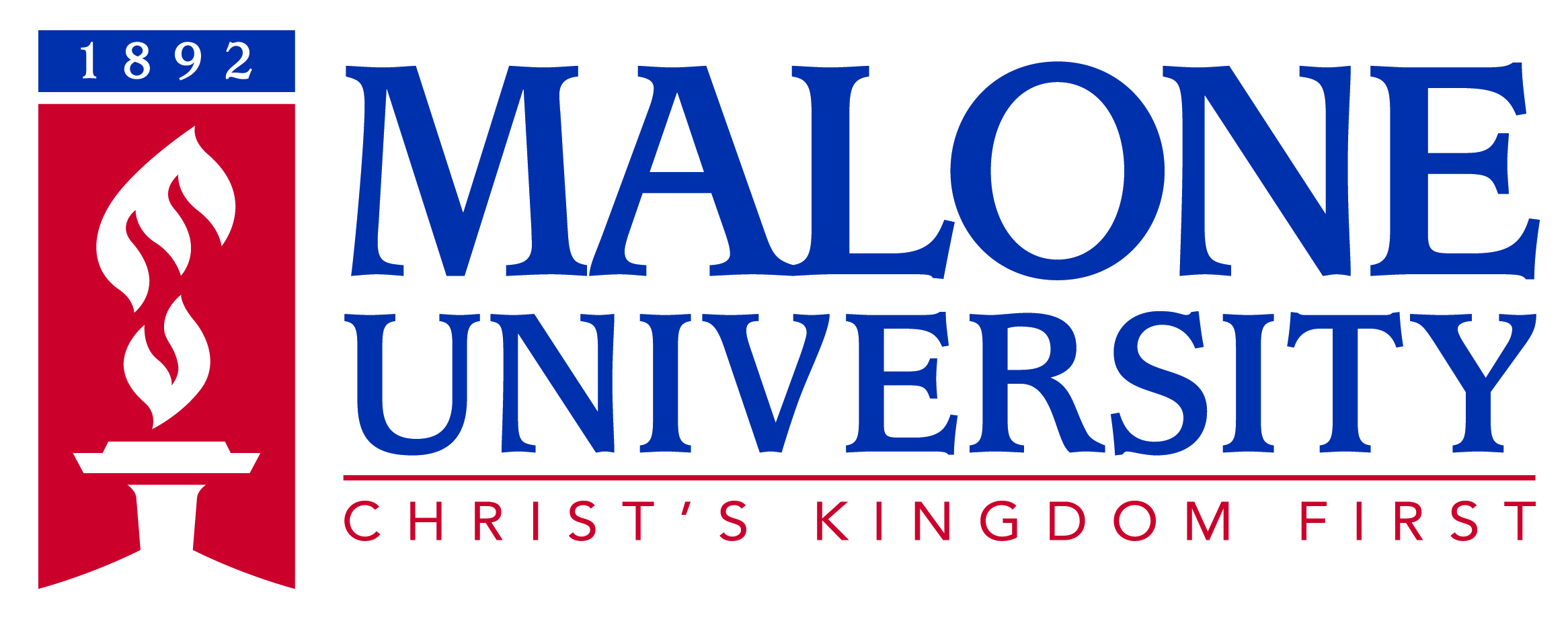 CHECKLIST FOR FINANCIAL AIDThe following steps can be completed online at www.malone.edu/gpsfa Free Application for Federal Student Aid (FAFSA) Available online at (www.fafsa.gov).  Our Title IV school code is 003072.  If you have filed a FAFSA previously, you can utilize your FSA ID (Federal Student Aid ID) to access renewal data.     Malone Financial Aid ApplicationDocumentation of employer tuition reimbursement           Additional requirements for loan eligibility (if using)Complete the Direct Loan Stafford Entrance Counseling and MPN online at www.studentloans.gov.  Click on the blue Log In button to get started.  You will need your FSA ID to complete the process. Be sure to choose the Unsubsidized Loan Counseling and Master Promissory Note.Once the financial aid office has all the necessary documentation, an Award Letter will be sent to you.  If you have any questions, please contact our office at 330-471-8435.Financial Aid Office330-471-8652 faxFAFSA Filing ScheduleIf your start date isComplete the FAFSA forUse tax year infoSpring 2018 (January – April)2017-20182015Summer 2018 ( May – July)2018-20192016Fall 2018 (August – December) 2018-20192016